Poznań, dnia 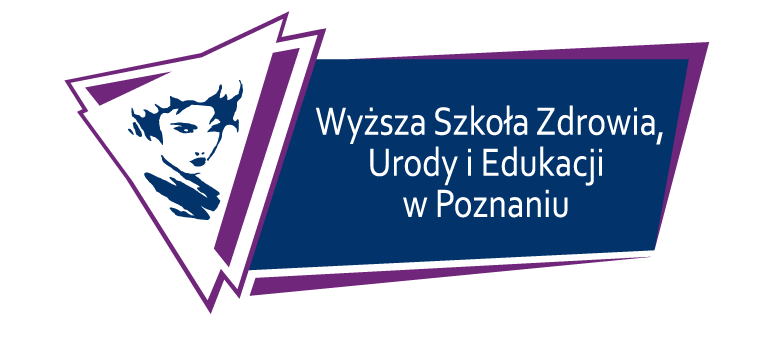  DZIEKAN WSZUIEdr inż. Agnieszka Wiśniewska	Zwracam się z prośbą do Pani Dziekan o udzielenie urlopu dziekańskiego w semestrze , w roku akademickim Uzasadnienie:Z wyrazami szacunku:…………………………W załączeniu:Opinia Działu Spraw Studenckich:…………………………………………………………………………………………………………………………………………………………………………………………………………………………………………………………………………………………………………………………………………………………………………………………………………Decyzja Dziekana:…………………………………………………………………………………………………………………………………………………………………………………………………………………………………………………………………………………………………………………………………………………………………………………………………………